ОПИСАНИЕ ПРОЕКТОВ ФИНАЛИСТОВ ФЕДЕРАЛЬНОГО ЭТАПА ПРЕМИИ «БИЗНЕС-УСПЕХ»НОМИНАЦИЯ «ЛУЧШИЙ ЭКСПОРТНЫЙ ПРОЕКТ»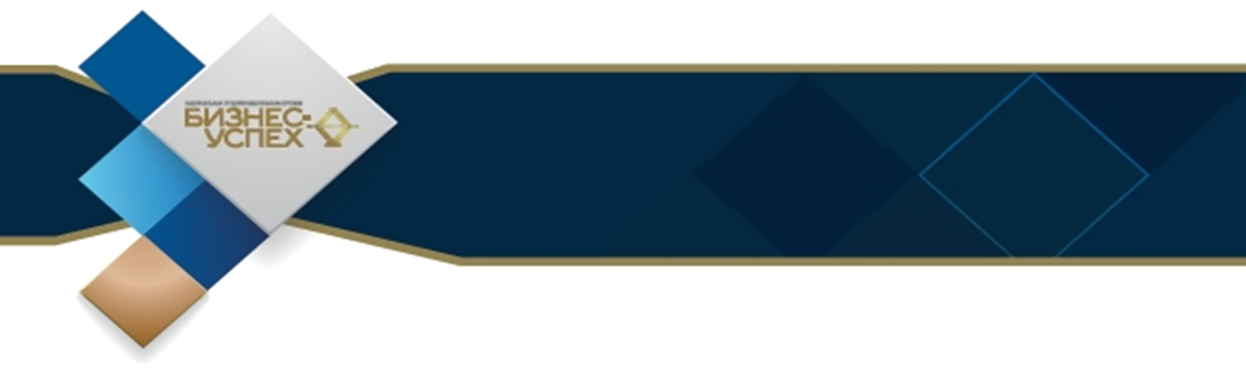 Павел Баздырев, компания «Байкал майкрофонс» (п. Менделеевский Тульской обл.)Производство студийных микрофонов звукозаписиwww.soyuzmicrophones.com 	В 1990-е в США были очень популярны российские студийные микрофоны, но впоследствии по тем или иным причинам они исчезли с зарубежного рынка. Бывший сотрудник компании Mars Павел Баздырев решил восстановить статус-кво и вместе с солистом популярной американской альтернативной группы Brazzaville Дэвидом Брауном основал в родной Туле производство студийных микрофонов «Союз», которые теперь известны во всём мире под лейблом Soyuz Microphones. Специфика изготовления микрофонов «Союз» заключается в полностью ручной сборке, причём по техническим характеристикам аппаратура максимально приближена к свойствам раритетной. Профессионалы мировой музыкальной среды сразу оценили чистый звук «Союза» - на сегодняшний день продукция марки «Soyuz» премиум-класса успешно продаётся в США, Японии, Великобритании, Германии, Франции, Италии и других странах мира. На тульских микрофонах записаны последние альбомы многих известных рок-групп, включая Coldplay, Radiohead, Paramore, Shawn Mendes, The Lumineers. Всемирно известные звукоинженеры и продюсеры Найджел Голдрич (Radiohead, Paul McCartney, Beck), Райан Хьюит (Red Hot Chili Peppers, the Lumineers, Lady Gaga), Силвиа Масси (Prince, Johnny Cash), Бутч Уокер (Pink, Katy Perry, Taylor Swift, Avril Lavigne) и многие другие уже оценили качество российских микрофонов в звукозаписи. Основные клиенты «Союза» — это крупные и небольшие частные студии звукозаписи, домашние студии, а также концертные залы, образовательные площадки и даже радиостанции.Сергей Терещенков, компания «Лазертаг» (г. Смоленск)Производство оборудования для игры в лазертагwww.laserwar.ruДесять лет назад Сергей Терещенков вместе с братом-близнецом открыл лазертаг-клуб и запустил производство специализированного лазертаг-оборудования под лейблом Laserwar. Идея бизнеса возникла у Сергея спонтанно, когда он в 20-летнем возрасте попробовал играть в лазертаг в одном из торговых центров столицы. До 2014 года выручка и количество заказов компании стремительно росли на 200–300% в год, а в 2016 году Laserwar захватил 30% иностранного рынка по производству внеаренного оборудования, открыв больше 130 клубов. Спустя десять лет Laserwar превратилась в крупнейшего производителя оборудования для лазертага в России с годовой выручкой в 80 млн. рублей. Братья самостоятельно разрабатывают электронику для популярной командной игры, программируют софт и проектируют внешний вид лазерного оружия. Снаряжение для лазертага от смоленской фирмы продаётся не только в России, но и в 60 странах мира, включая Германию, Великобританию, Японию, Испанию, США, Францию, Израиль, Таиланд, Португалию, а выручка компании на зарубежном рынке ежегодно удваивается. Максим Муратшин, холдинг «Пауэрз» (г. Великий Новгород)Производство оборудования для тепловых и электрических станцийwww.powerz.ruВ советское время Великий Новгород был центром электронной промышленности и технологий - продукция заводов расходилась по всей стране и поставлялась в страны ближнего зарубежья. Благодаря инженерному центру «Пауэрз» (от английского слова «power» («сила»), а также «power plant» («электростанция») живы эти традиции и сегодня – компания проектирует и производит оборудование для предприятий энергетической, металлургической и нефтегазовой промышленности. География поставок в России охватывает регионы от Калининграда до Сахалина, а за рубежом включает Германию, Казахстан, Литву, Бахрейн, Малайзию, Вьетнам и другие страны мира. Подразделения располагаются в нескольких российских регионах, также имеется представительство в Германии. Владелец холдинга Максим Муратшин вырос в Сибири, получил образование в Германии, а своё дело решил открыть в 2011 году именно в Новгородской области, увидев там основные плюсы для успешного развития бизнеса: близость двух столиц, удобная логистика, дешевизна недвижимости. Всего за несколько лет предприятие выросло в пять раз. Главные клиенты «Пауэрз» – теплоэлектростанции России, Белоруссии, Украины, Казахстана. Компенсаторы, быстросъемная изоляция, шумоглушители – все эти детали сложного энергетического оборудования поставляются на экспорт. На счету компании Максима Муратшина 77 реализованных крупных проектов, 3,3 гвт. мощностей с оборудованием компании работают в 7 странах мира. НОМИНАЦИЯ «ЛУЧШИЙ ПРОИЗВОДСТВЕННЫЙ ПРОЕКТ»Александр Бунцыкин, фабрика игрушек «Смолтойс» (г. Смоленск)Производство мягких игрушекwww.smoltoys.ru За 20-летнюю историю компании мягкие игрушки «Смолтойс» принесли радость многим детям не только в родном Смоленске, но и в других российских, белорусских и казахстанских городах - продукция представлена в 83 регионах страны и ближайшем зарубежье. Фабрика успешно работает с 1997 года и является одним из крупнейших предприятий по изготовлению мягких игрушек в ЦФО, где создавались крупногабаритные игрушки с символикой Олимпиады-2014. На предприятии Александра Бунцыкина сейчас трудятся более 350 человек, а в ассортименте выпускаемой продукции, ежемесячно обновляемой на 15-20 позиций, на сегодняшний день свыше 600 наименований. Помимо игрушек, компания производит и сувенирную продукцию, и антистресс-товары, и одежду для новорождённых. Успешное сотрудничество заключено с крупными торговыми федеральными сетями, а партнёрами фабрики являются такие известные бренды, как «Маша и Медведь», «Disney», «Universal» и другие. Борис Мандрик-Котов, компания «ПГМ-Городское пространство» (г. Калининград)Производство элементов дорожной инфраструктуры www.pgmsl.ru На протяжении девяти лет существования компании на дорогах России установлено свыше 130 тысяч погонных метров инновационной композитной продукции, производимой «ПГМ-Городское Пространство». Компания Бориса Мандрик-Котова выпускает уникальные в занятом сегменте рынка элементы дорожной инфраструктуры: ограждения, композитные и профильные листы, водоотводные лотки, стойки для дорожных знаков. Лёгкие, прочные, не подверженные коррозии и не требующие затрат на содержание композитные конструкции применяются на строительстве крупнейших дорожных магистралей страны. Продукция калининградского завода поставляется в 40 регионов России и запатентована в РФ, Белоруссии, Европе и Китае (более 15 патентов) и поставляется на государственные объекты. Основными заказчиками являются компания «Автодор» и Федеральное дорожное агентство «Росавтодор» и другие организации–участники госпрограмм по строительству и усовершенствованию инфраструктуры в стране. Предлагая свой инновационный продукт Калининграду и области, «ПГМ-Городское Пространство» стремится сделать окружающую среду более современной и эстетичной, а дороги – более комфортными и качественными. Борис также активно участвует в разработке и внедрении нормативной базы, регулирующей качество композитной продукции.Виктор Мохосов, компания «Профмастер» (г. Улан-Удэ)Изготовление материалов для кровли и фасадаwww.profmaster-sib.ru Специалисты «Профмастера» знают, как построить прочный дом с надёжной крышей – Виктор Мохосов больше 10 лет изготавливает строительные материалы для кровли и фасада помещений. На предприятии постоянно работает не менее ста человек, в Улан-Удэ «Профмастер» - это практически единственный производитель подобных строительных материалов. Виктор полностью отказался от импорта - сейчас сырьё закупает только на российских металлургических комбинатах. Основные клиенты - розничные покупатели, торговые и строительные компании. В Восточной Сибири компания Виктора занимает от 10 до 30% рынка, а «Профмастер» входит в рейтинг 50 крупнейших производителей. В этом году оборот компании достигнет 1 млрд. рублей, а филиалы «Профмастера» успешно работают в Новосибирске, Иркутске, Чите, Владивостоке и даже в канадском Торонто. НОМИНАЦИЯ «ЛУЧШИЙ ЖЕНСКИЙ ПРОЕКТ»Анастасия Симонова, компания «Корпорация Солнца» (г. Миасс Челябинской обл.)Производство 100%-натуральной косметики в сухом видеwww.фабрика-трав.рф Начать своё дело Анастасию Симонову побудили собственные проблемы со здоровьем – в поисках средства от болезни зубов девушка самостоятельно придумала уникальный состав зубного порошка, который помогает справиться с самыми сложными стоматологическими проблемами. Четыре года назад Анастасия решилась взять кредит в банке и зарегистрировалась как индивидуальный предприниматель. Кроме зубного порошка, фирма Анастасии производит скрабы и маски для лица и тела. Известность фирме принесло «сарафанное радио» - «народная молва» о пользе косметических средств послужила «Корпорации Солнца» лучшей рекламой. Даже экспортные поставки были организованы благодаря советам знакомых - представители из Болгарии и Германии услышали о действии косметики челябинской компании и самостоятельно связались с Анастасией. На данный момент товары «Корпорации Солнца» можно встретить и в Казахстане, Белоруссии, Украине, Болгарии и Германии. Вся продукция фирмы представлена исключительно в сухом виде неспроста – только с помощью данного вида производства косметика из вручную собранных дикорастущих трав Алтая, Крыма и Северного Кавказа будет соответствовать концепции «делаем всё так, как устроено в природе». Юлия Кузнецова, языковая школа Leo Language School (г. Гагарин Смоленской обл.)Первая лицензированная в Гагарине школа иностранных языковwww.leoschool.ruСпециально для осуществления плана открытия школы изучения иностранных языков Юлия Кузнецова, которая получила первое высшее образование по специальности экономика, приняла решение поступить в МГУ им. Ломоносова на факультет иностранных языков. Успешно отучившись и защитив диссертацию, Юлия стала магистром лингвистики и получила диплом международного образца на английском языке. Благодаря личной целеустремлённости и приобретённым профессиональным навыкам Юлии удалось основать первую лицензированную в Гагарине школу Leo Language School, которая действует с 2014 года и насчитывает 100 действующих групп и 300 постоянных учеников, включая взрослых и детей. Высококвалифицированные лингвисты проводят обучение по шести языковым курсам. Более того, действует летняя школа иностранных языков, множество дополнительных курсов и клубов, на бесплатной основе организуются пробные экзамены ОГЭ и ЕГЭ, а раз в месяц проводятся встречи с преподавателями-носителями языка из Великобритании для всех желающих.Светлана Жукова, компания «Сотка зелени» (г. Вятские Поляны Кировской обл.)Производство удобрения для почв с использованием дождевых червейwww.sotkazeleni.com Идея необычного проекта «Сотка зелени» уходит корнями в мудрость самой природы: предприятие разводит дождевых червей. В результате природного процесса, которое носит название вермипроизводство, получается готовый ценный продукт биогумус – органическое и экологически чистое удобрение для восстановления плодородия почв. Всего за 4 года существования компания зарекомендовала себя как один из лидеров на рынке экологического земледелия, производя на основе получаемого от червей продукта почвосмеси и органические подкормки, которые оценили садоводы 13 российских регионов и турецкие партнёры. В 2017 году список 27 федеральных партнёров компании пополнился сотрудничеством с «Почтой России».НОМИНАЦИЯ «ЛУЧШИЙ МОЛОДЁЖНЫЙ ПРОЕКТ»Игорь Мельников, компания «Боксглас» (г. Ижевск Республики Удмуртия)Изготовление очков виртуальной реальности и разработка VR-контента www.boxglass.ru Ижевская фирма «Боксглас» занимается созданием очков виртуальной реальности, разработкой программ в сфере VR/AR и видеосъёмок 360 градусов. С 2015 года команда Игоря Мельникова, основателя компании, произвела более 300 тыс. VR-очков, а в настоящее время «Боксглас» является крупнейшим производителем очков виртуальной реальности в нашей стране, в том числе продавая очки по технологии Google Cardboard и брендированные очки по индивидуальным заказам. Глобальная цель команды Игоря - создание экосистемы виртуальной реальности, которой сможет пользоваться каждый человек. Совсем недавно ижевские разработчики получили сертификат по программе Works with Google Cardboard для своих очков виртуальной реальности из картона и дерева и стали единственной фирмой в России с таким сертификатом.Дмитрий Завидов, фабрика игрушек «Котовские неваляшки» (г. Котовск Тамбовской обл.)Производство кукол-неваляшекwww.kotovsktoys.ru Ещё в советские времена один из военных НИИ специально разработал игрушку для Тамбовского порохового завода (ТПЗ), который находился в Котовске. В 1958 году начала выпускаться неваляшка – одна из самых популярных игрушек в СССР. Но в тяжелые 90-е её производство на заводе едва держалось на плаву. Производство неваляшек возродилась в 2006 году, благодаря энергии предпринимателей и фабрика «Котовские неваляшки» стала единственной в России компанией, ориентированной на производство исключительно этих знакомых всем с детства игрушек. На рынке игрушки представлены через единственного дистрибьютора, который работает с оптовыми компаниями, сетевыми магазинами на территории России и СНГ. Ежегодно около 90 фабричных мастеров могут изготовить до 700 тыс. «кукол с несгибаемым характером», а роспись каждой неваляшки производится вручную. В прошлом году Дмитрий выпустил неваляшку Next в технологии дополненной реальности - с помощью специального приложения на смартфоне или планшете, считывающего код на кукле, неваляшка на экране оживает, начинает читать стихи, водить хоровод и петь песни. Приложение в App Store и Google Play уже загрузило более 10 тыс. человек. Константин Сунцов, сеть парикмахерских «Прядки в порядке» (г. Ижевск Республики Удмуртия)Франшизная сеть парикмахерских салоновwww.bigood.ru Ижевский предприниматель Константин Сунцов построил с нуля сеть из 100 дешёвых парикмахерских: в 2009 году он открыл первую парикмахерскую «Бигуди», а в 2016 провёл ребрендинг и назвал салон «Прядки в порядке». Новая парикмахерская окупилась спустя пять месяцев. В первый же год на стартовую прибыль Константин открыл ещё две точки. Сейчас у бизнесмена 3000 кв.м собственных площадей, а за 8 лет в Ижевске появилось 55 салонов. Кроме сети парикмахерских также открыто два барбершопа, пять салонов красоты премиум-класса CandyDandy и 25 соляриев «Шоколад». Кроме того, сеть имеет два учебных центра в Ижевске и Тольятти.НОМИНАЦИЯ «ЛУЧШИЙ ИНТЕРНЕТ-ПРОЕКТ»Владимир Волобуев, компания «MyGenetics» (г. Новосибирск)Услуги современного ДНК-тестированияwww.mygenetics.ru Владимир Волобуев с 2013 года помогает людям изменить жизнь к лучшему с помощью персонального генетического отчёта - ДНК-паспорта в онлайн-формате. Клиент получает комплект, куда входят пробирки для сбора образцов ДНК, инструкция и конверт для транспортировки. Пробирки доставляются в лабораторию на базе института Сибирского Отделения РАН, где проводится детальное исследование, а по результатам тестирования клиент получает индивидуальный отчёт с подробными рекомендациями по улучшению качества жизни. С момента зарождения идеи до запуска сервиса прошло 2 года: презентация продукта состоялась на конгрессе диетологов в Латинской Америке, где сразу поступило 300 заявок от заинтересованных партнёров, а впоследствии открыто и представительство. В проект вложено более 10 млн. рублей из собственных средств основателя. Заказать ДНК-тест можно на сайте компании из любой точки мира: клиенты сервиса - Норвегия, Италия, США, Саудовская Аравия, Германия, Перу, Аргентина, Испания и многие другие страны. MyGenetics является резидентом Технопарка новосибирского Академгородка, ведущего центра развития наукоёмких компаний в России, сотрудничает с научно-исследовательскими институтами СО РАН и исследовательскими группами в области генетики и биоинформатики. Алексей Козак, компания «KODE» (г. Калининград)Разработка мобильных приложенийwww.appkode.ru Три года назад Алексей с группой единомышленников основал компанию по разработке мобильных приложений «KODE» для авиакомпаний, банков и бизнеса, а также для блокчейн и peer-to-peer проектов. Для своих заказчиков разработчики создают уникальные и качественные приложения на Android и iOS-платформе, при этом оказывая весь спектр услуг: от бизнес-аналитики и разработки до тестирования и поддержки. За 2016 год прибыль компании выросла в 4,5 раза. Калининградская компания вошла в топ-10 мобильных разработчиков, работающих с крупнейшими компаниями: среди клиентов фирмы числятся лоукостер «Победа», авиакомпания UTair, консалтинговая компания Ernst&Young, страховая компания «РЕСО-гарантия» и многие другие. «KODE» является аккредитованной ИТ-компания в Минкомсвязи России и считается лучшей в этом сегменте компанией в Калининграде. Фарид Гарипов, компания «Торуда» (г. Ижевск Республики Удмуртия)Сеть онлайн-продажwww.toruda.ru История интернет-магазина «Торуда» (что значит «Торговля удаленная») началась в 1999 году, когда Фарид Гарипов, только закончив институт, начал работать в компании по продаже офисной мебели, а через три года из менеджера по продажам вырос до позиции директора магазина. В 2009 году в разгар кризиса Фарид решил открыть собственное дело и выкупил фирму у собственников, которая упала тогда в цене в 5 раз. За 8 лет ему удалось открыть 43 интернет-магазина, в которых можно купить все – от солнечных батарей, до канцелярских товаров. Это 54 направления интернет-торговли, 35 тысяч посетителей ежедневно. География интернет-магазинов – 123 города в России, а также Казахстан, Белоруссия, Армения, Кыргызстан, США, Великобритания. Цель компании – стать площадкой интернет-торговли №1 в России по доходам.НОМИНАЦИЯ «ЛУЧШИЙ СЕЛЬСКОХОЗЯЙСТВЕННЫЙ ПРОЕКТ»Хачатур Поркшеян, колхоз им. С.Г. Шаумяна (село Чалтырь Ростовской обл.)Производство молока и выращивание зерновых культур История колхоза им. Шаумяна начинается ещё в 30-х годах 20 века – тогда он назывался колхоз им. Микояна, а в 1963 году на его базе был создан крупный колхоз им. Шаумяна. В 2001 г. аграрное предприятие вернуло себе историческую форму. Заслуженный работник сельского хозяйства РФ Хачатур Поркшеян стал главой предприятия и занялся разведением крупного рогатого скота и производством сырого молока. Колхоз также является одним из крупнейших производителей масленичных и зерновых культур в регионе - площадь пашни составляет 7500 гектаров. В колхозе насчитывается 3600 поголовья скота – в развитие животноводства было вложено около 30 млн. рублей. В колхозе работают 350 сотрудников, 665 членов кооператива. Выручка от реализации продукции в 2016 г. составила 637 млн. рублей. По производству молока колхоз является одним из лидеров агропромышленного комплекса Дона: годовые показатели увеличились с 1200 тонн до 10 тыс. тонн. Кроме того, в прошлом году сбор зерновых насчитал 24 тыс., а в текущем – почти 33 тыс. тонн при тех же посевных площадях, что на 34% больше предыдущего года. Вот уже более 5 лет в колхозе занимаются переработкой навоза, что позволяет обеспечить предприятие качественным удобрением. Кроме того, колхоз ежегодно тратит около 35 млн. рублей на социальные проекты – для сотрудников колхоза есть даже два собственных детских сада. Уже более 7 лет колхоз работает без привлечения кредитных средств. Алексей Ишкин, КФХ Ишкин (посёлок Реконструкция Волгоградской обл.)Выращивание зерновых культур с применением системы No-TillБольше 25 лет Алексей Ишкин занимается выращиванием зерновых и зернобобовых культур с применением системы нулевой обработки почвы, также известной как No-Till. Это позволяет снизить затраты и увеличить урожайность за счёт резкого уменьшения водной и ветровой эрозии, сохранения плодородия почвы, значительного уменьшения производственных затрат на удобрения. Хозяйство Алексея Ишкина – одно из наиболее известных в Волгоградской области, прежде всего за счет того, что его владелец планомерно, на протяжении нескольких десятилетий уходит от вспашки к «нулевой» технологии. Широкий опыт в сельскохозяйственной сфере позволил Алексею как главе крестьянского хозяйства развить предприятие и поддерживать высокие показатели прибыли. На предприятии выращивают озимую пшеницу, ячмень, лён, люцерну и эспарцет. В ближайшие пять лет Алексей планирует расширять бизнес, активно применяя передовые технологии в производстве. Александр Сухинин, компания «Деревенский молочный завод» (пгт. Промышленное Кемеровской обл.)Производство молока и рапсового маслаwww.d-m-z.ru «Деревенский молочный завод» начал свою деятельность в 2002 году и за несколько лет превратился в одно из ведущих сельхозпредприятий Кемеровской области. Поначалу это было небольшое предприятие, выпускавшее натуральное сливочное масло. Оценив востребованность продукта, руководитель Александр Сухинин специально для расширения ассортимента продукции выкупил и реконструировал молочное предприятие в экологически чистом районе области. Впоследствии завод наладил активное производство линейки молочной продукции высокого качества с использованием исключительно натурального сырья. Следующим этапом развития бизнеса стало производство собственного сырья - для этого Александр построил ферму с современным оборудованием, а в 2011 году - завод по переработке рапса и выпуску рапсового масла, аналогов которому нет не только на Кузбассе. Теперь поставки молока налажены по трём областям Сибири. Александр уже 15 лет занимается переработкой молока - в ассортименте молочной продукции завода более 60 наименований, при заводе построено уже два современных коровника, а к 2019-ому планируется запустить ещё один.НОМИНАЦИЯ «ЗОЖ» («ЗДОРОВЫЙ ОБРАЗ ЖИЗНИ»)Светлана Хомичева, компания «Здоровое питание» (г. Новосибирск)Производство диетических продуктов питанияwww.dia-vesta.ru Плодотворное сотрудничество микробиологов и технологов в команде Светланы Хомичевой позволило разработать уникальные продукты с лечебно-профилактическими свойствами. Со времени основания компании в 2014 году ассортимент продукции достиг более 50 видов. Суперпродукты в понимании Светланы - это инновационные продукты питания, не только полезные по своим свойствам для организма, но и по вкусовым качествам превосходящие привычные сладости. Своим главным достижением новосибирская предпринимательница считает технологические решения компании, которые оказались возможными благодаря уникальной производственной площадке и эффективному взаимодействию специалистов разных подразделений, включая технолога, главного инженера, механика. Высококачественные продукты для профилактики здоровья по бюджетным ценам, доступные широким слоям населения, поставляются также в Казахстан и Киргизию и включены в программу школьного питания.Сергей Почтарёв, проект «Тропа юных героев» (г. Орёл)Организация молодёжной эстафеты на природе с препятствиямиЗдоровый образ жизни, организация бесплатного спортивного досуга, помощь детям-сиротам – три основных направления в жизни, которым придерживается Сергей Почтарёв. Сергей, бывший сотрудник МВД, вернулся работать в родной посёлок Залегощь Орловской обл. и обнаружил, что там некуда было пойти тренироваться: не осталось ни нормальных спортивных площадок, не было ни спортивных секций, ни кружков. Тогда Сергей с другом решили заняться вопросом досуга подростков: вместе определились с идеей, начали развивать деятельность. Поначалу арендовали спортзал, подключили директора школы к организации занятий борьбой и боксом, обратились за помощью в местную администрацию. На первую тренировку пришло более 50 желающих. Так и началась в 2012 году деятельность молодёжной общественной организации «Вятичи», которая впоследствии открыла спортивные секции по всей Орловской области. В этом году Сергей стал инициатором молодёжной спортивной эстафеты. Природные препятствия на живописной местности, включая овраги, заросли и водные переправы, военная подготовка в виде сборки автоматов и переодевания на скорость в спецснаряжение – вот что ждёт орловских подростков, которые наберутся смелости пройти «Тропу юных героев».Анна Могильниченко, проект «Воронежский марафон» (г. Воронеж)Организация спортивного марафонаwww.vrnrun.ru С 2016 года Анна Могильниченко организует спортивные забеги «Воронежский марафон», нацеленные на то, чтобы привить культуру спорта среди населения и развивать спортивный туризм в регионе. Первые забеги проходили на сравнительно небольшие дистанции в 3 и 9 км, а в этом году прошёл 11-часовой классический полумарафон на более серьезную дистанцию в 21 км, собравшую не только новичков и любителей, но и профессиональных спортсменов. На старт 2017 года в Воронеже вышел и подготовленный спортсмен и один из сильнейших воронежских бегунов последних лет, чемпион России Алексей Попов. В забеге на 5 км приняли участие воронежцы всех возрастов, в том числе дети, пенсионеры и спортсмены-колясочники. Основная цель проекта Анны – популяризация здорового образа жизни, именно поэтому забеги проводятся в центре города, чтобы привлечь к спорту как можно больше внимания. Специально для новичков и тех, кто только планирует участвовать в массовом забеге, Анна создала беговое сообщество. Участники «Воронежского марафона» в 2017 году – это не только жители города и области, но и спортсмены со всей России и даже из Европы, в мероприятиях также всегда участвуют паралимпийцы. К забегу этого года подключились около тысячи человек. На май 2018 года уже запланирован очередной массовый марафон. НОМИНАЦИЯ «ЛУЧШИЙ СОЦИАЛЬНЫЙ ПРОЕКТ»Иван Золотарёв, компания «Сапожковские минеральные воды» (г. Сапожок Рязанской обл.)Разработка натуральных напитков на основе иван-чаяwww.water-good.ru Иван Золотарёв, по профессии переводчик-лингвист, параллельно с учёбой в Москве подрабатывал в компании отца, который в 2004 году выкупил законсервированные с советских времён скважины в Сапожковском районе Рязанской области и выпускал бутилированную воду. Работа в семейном бизнесе натолкнула Ивана на получение бизнес-образования. Когда предприятие отца переживало кризис из-за раздела бизнеса с давним партнёром, Иван, увлекаясь местным фольклором и сказаниями о богатырях, придумал делать напитки на основе минеральной воды с натуральными сиропами под названием «Бодрыня». Начинающий предприниматель в 2016 г. докупил российское оборудование, через знакомых нашёл биологов для разработки рецептур напитков. Для запуска «Бодрыни» Иван использовал только свои сбережения - за прошлый год в напитки из иван-чая было вложено около 1 млн рублей. Со старта производства изготовлено 7 тонн нового лимонада, который можно встретить на полках магазинов в Рязанской области и в Москве.Ольга Пискунова, мастерская «Ковчег» (г. Брянск)Тематические мастерские и трудоустройство лиц с ограниченными возможностямиwww.masterskaya-kovcheg.ru Ольге Пискуновой, основательнице мастерской «Ковчег» в г. Брянске, удаётся уже в течение пяти лет успешно реализовывать непростое и социально важное дело – помогать людям с инвалидностью обучаться, стажироваться и получать востребованные профессии. После прохождения подготовки стажёры «Ковчега» могут получить рабочие места на действующих предприятиях Брянска, что особенно актуально для Брянской области, где практически отсутствуют условия для полноценного профессионального образования инвалидов. В «Ковчеге» действуют швейная мастерская по изготовлению текстильных игрушек, пряничная и сувенирная мастерские: продукцию можно встретить на московских ярмарках, выставках и благотворительных мероприятиях. Часть прибыли предприятия идёт на организацию социальной адаптации и социализации детей с ограниченными возможностями здоровья в специальных коррекционных школах Брянска. Ольга также организовала в 2016 году социальный проект «Дневник обучающегося Брянской области», благодаря которому 1500 детей из коррекционных школ города и области получили бесплатные дневники. В рамках проекта Ольга планирует ежегодно обучать и трудоустраивать 150–250 человек с ОВЗ, а в перспективе - разработать и внедрить собственную образовательную программу обучения выпускников-инвалидов. Юлия Скидан, проект «Голова» (г. Москва)Создание головных уборов для онкобольныхwww.go-lova.ruРабота в консалтинговых и рекламных агентствах позволили Юлии Скидан накопить небольшие сбережения, которые она решила потратить на открытие собственного дела. Ещё в 2011 году, будучи наёмным сотрудником, девушка зарегистрировала собственную фирму «Панорама». Осенью 2013 г. Юлии поставили серьёзный диагноз – рак. Общаясь с другими пациентками, Юлия поняла, что рынок головных уборов для онкобольных, проходящих химиотерапию, в России оказался практически пуст. Тогда Юлия запустила интернет-магазин Golova по производству платков и тюрбанов из высококачественных натуральных тканей для больных раком, вложив в проект около 200 тыс. рублей. Больше сотни моделей созданы по авторскому дизайну с учётом сезонности и медицинских показаний. Помимо головных уборов, москвичка создаёт «иммуно-шарфы», которые выглядят как обычный просторный шарф, а с изнанки к нему крепится защитная марлевая повязка. Компания «Голова» имеет 15 деловых партнёров, заказы поступают из 80 российских городов, а также из Белоруссии, Казахстана и Азербайджана. За 2017 год продано 2500 головных уборов. Часть средств от проекта направляется в благотворительные фонды на поддержку больных раком.